Проект в  первой младшей группе на тему: «Лук – наш зелёный друг!»Тип проекта: познавательно-исследовательский, творческий.Участники проекта: дети первой младшей группы, их родители и воспитатели.Продолжительность проекта: средней продолжительности 12 февраля –26 февраля 2018 года.Проблема проекта: Как можно вырастить зелёный лук на подоконнике? Чем может быть полезен лук? Что можно делать с луком? Исследование полезных свойств лука.Актуальность: Дети младшего возраста в недостаточной степени имеют представления о растениях, о том, где они растут, о необходимых условиях их роста, их интерес к познавательно-исследовательской деятельности только формируется. Проект направлен на формирование знаний детей об овоще – лук, о растениях, которые можно вырастить в комнатных условиях (на окошке). Дать начальное представление об отличии комнатных цветов от перьев лука.Цель: Вызвать у детей познавательный интерес к выращиванию репчатого лука на перо в комнатных условиях, заинтересовать этапами роста. Узнать о пользе лука.Задачи:Формировать умение у детей ежедневно ухаживать за луком в комнатных условиях.Формировать представления о луке, особенностях внешнего строения, находить «донце» с корнями и верхушку;Формировать представление детей о необходимости света, тепла, влаги почвы для роста луковиц.Наблюдать за изменениями роста луковиц в стакане воды и в контейнере с почвой.Формировать умение выполнять индивидуальные и коллективные поручения.Научить детей видеть результат своего труда. Вызвать у детей интерес к конкретному объекту- луку, через стихи, загадки, проектно- исследовательскую деятельность.Предполагаемый результат: дети научатся сажать и элементарно ухаживать за луком и познакомятся с условиями его содержания; у детей сформируются знания и представления о росте зеленого лука в комнатных условиях; дети узнают о пользе зелёного витамина.Итоговое мероприятие: Изготовление презентации «Как мы вырастили лук» Лепка: «Лук наш друг».Аппликация: «Собираем урожай».Рисование: «Лучок – желтый бочок».Работа с родителями:Предложить родителям принести для проведения проекта – контейнеры, луковицы для посадки.Консультации «Лук – лекарственное растение».Папка-передвижка: «Полезные свойства репчатого лука».Предложить детям вместе с родителями посадить дома лук и наблюдать за прорастанием лука, с предоставлением результата своей деятельности.Консультация «Лук – зеленый друг. Полезные свойства лука».Результат: Теперь мы знаем, что: луку, как и любому растению, нужны: свет, тепло, воздух, вода; чтобы вырастить лук, нужно трудиться: посадить луковицы, рыхлить землю, поливать растения; лук помогает людям не болеть; в луке много витаминов. Дети познакомились с художественной литературой об овощах: поговорки, стихи, сказки, загадки; у детей сформировались знания и представления о росте зеленого лука в комнатных условиях, развился познавательный интерес к объектам природы ближайшего окружения, укрепилось сотрудничество родителей и детей.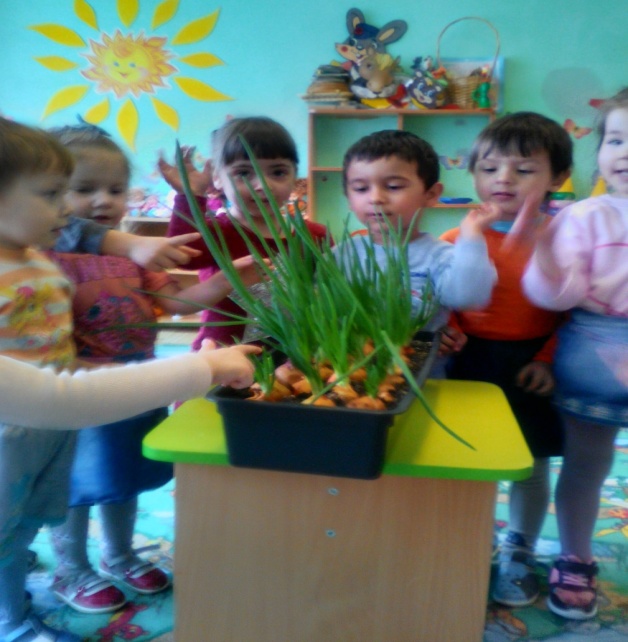 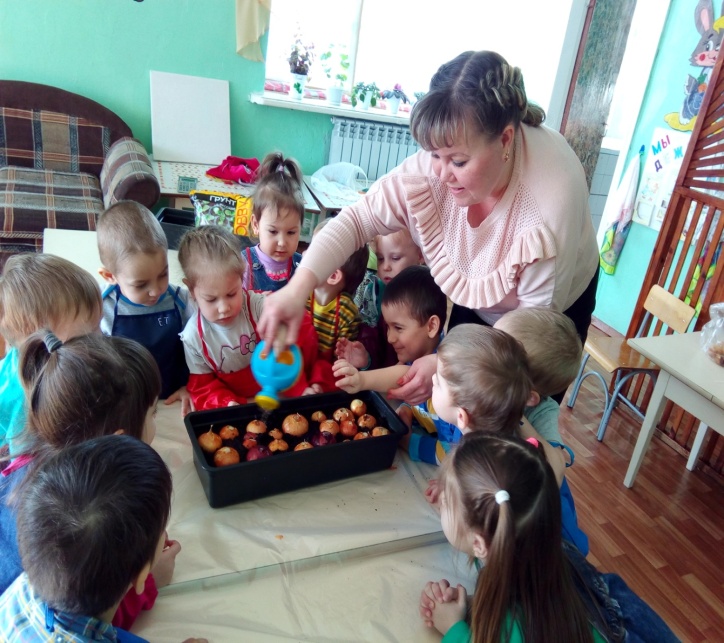 Образовательная областьМероприятия по реализации проектаФизическое развитиеП/и "Кто больше соберёт овощей."
Игровые упражнение: «Кто быстрее посадит лук», 
«Собираем урожай»
Пальчиковые игры на тему: « Овощи»
Беседы: «Витамины для детей», «Полезная пища»Познавательное
развитиеНОД: «Сажаем лук» (Высадка лука в грунт, высадка лука в воду.)
Рассматривание лука, найти «донце» и верхушку.
Опыты: «Условия, необходимые для роста лука» 
Наблюдение за луком, как растут корни и зеленые перья. Полив лука каждый день, рыхление по мере необходимости вместе с воспитателем.
Беседы: «Растительный мир», «Посадка лука», «Как нам овощ помогает».
Просмотр мультфильмов про овощи.Социально – коммуникативное развитиеТруд в уголке природы. Учить детей правильно ухаживать за растениями, создать благоприятные условия (вода, свет, тепло).
Сюжетно- ролевая игра «Готовим вкусный обед для друга» , «Овощной магазин».
Рассматривание иллюстраций овощных культур (в том числе лука).
Психогимнастика «Представьте, что взяли в рот репчатый лук, кислый лимон, шоколад, зеленый лук.Речевое развитиеЧтение художественной литературы: сказка «Репка»,
Е. Благинина «Не мешайте мне трудиться», Н. Никитина «Что растет в огороде»; чтение стихов, пословиц и отгадывание загадок о луке.
Проговаривание чистоговорки:
"Ук-ук-ук посадили лук"
Дидактические и словесные игры «Что лишнее?», «Волшебный мешочек», «Вершки – корешки» ,
«Овощи и фрукты», «От какого овоща эта часть»
Беседы: « Посадка лука».
Составление рассказа « Как лучок появился на грядке».Художественно- эстетическое развитиеРаскрашивание раскрасок «Вот какой у нас лучок! »
Пластилинография: « Золотистое чудо».
Лепка: «Лук наш друг лепка». 
Аппликация: «Собираем урожай».
Рисование: «Лучок – желтый бочок».